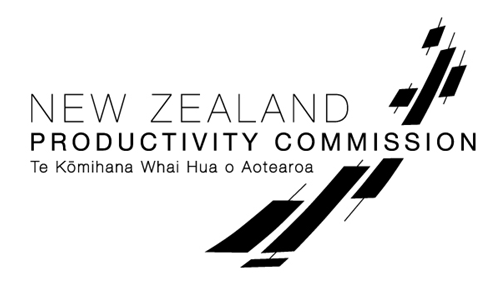 What do you think about persistent disadvantage in New Zealand? The New Zealand Productivity Commission wants your input to help focus a new inquiry into breaking the cycle of disadvantage in New Zealand. Please answer these questions by 27 August 2021 to help focus the inquiry on the areas that matter.Question 1. What are the main aspects of disadvantage that should be investigated in this inquiry?Question 2. Where should the Commission focus its research effort?Question 3. Where should government focus its effort on finding solutions?Question 4. Is there anything else that you would like to see covered in this inquiry?About youPlease answer these questions to help us understand if we are getting the views from different communities of people.What is your age?  18-24 years 25-34 years35-44 years45-54 years55-64 years65-74 years75+ yearsWhat is your ethnicity?New Zealand EuropeanMāoriPacificAsianMiddle Eastern/Latin American/AfricanOther  Which region do you live in?Northland Auckland Waikato Bay of Plenty Gisborne Hawke’s Bay Taranaki Manawatū-Wanganui Wellington  Tasman Nelson Marlborough West Coast Canterbury Otago  Southland Other - InternationalSubscribe for email updates? If yes, please write your email address here:   Kia ora! Thank you for your viewsPlease return this survey by 27 August 2021 either: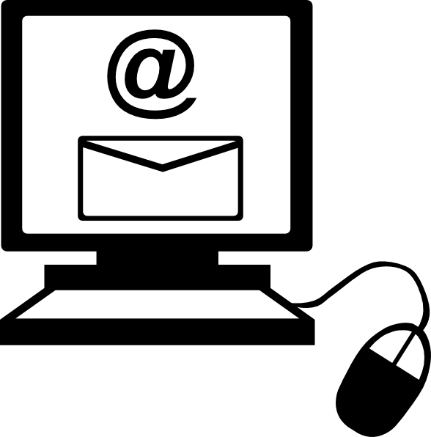 Via email to: info@productivity.govt.nzOr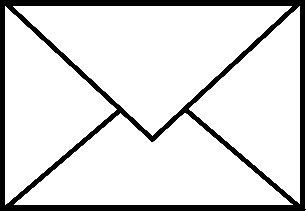 Via post to: New Zealand Productivity Commission, PO Box 8036, Wellington 6143For more informationPlease contact us by: 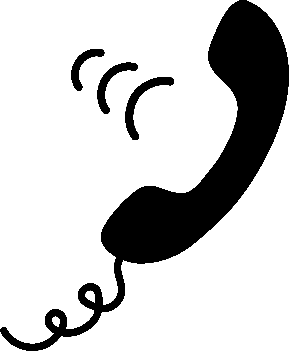 Telephone: 021 511 140Email: info@productivity.govt.nz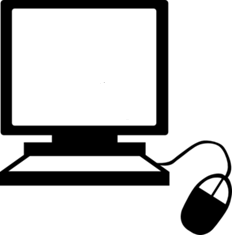 Website: www.productivity.govt.nz/a-fair-chance-for-all